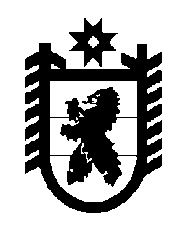 Российская Федерация Республика Карелия    УКАЗГЛАВЫ РЕСПУБЛИКИ КАРЕЛИЯО Соколове М.М.В соответствии с пунктом 10 статьи 51 Конституции Республики Карелия освободить 23 мая 2017 года Соколова Михаила Михайловича 
от должности члена Правительства Республики Карелия – Постоянного представителя Республики Карелия при Президенте Российской Федерации по собственному желанию.Временно исполняющий обязанности
Главы Республики Карелия                                                  А.О. Парфенчиковг. Петрозаводск25 апреля 2017 года№ 64